Паспорт воинского захоронения                      Братская могила героев Советского СоюзаМесто и дата захоронения: Фрунзенский район, наб. реки Волковки, д. 1, Волковское лютеранское кладбище.	
 Вид захоронения: братская. Размеры захоронения:	
 ширина: 2 м. длина: 3 м. ограждение отстутствует. 	
Состояние захоронения: удовлетворительное.Краткое описание памятника или надгробия на захоронении (черный гранит, 2 памятника в одном гранитном склепе, на памятниках выбиты фамилии погибших)   Количество захороненных:Персональные сведения о захороненных:Кто шефствует над захоронением: ГБОУ СШ № 236   Фотоснимок захоронения: 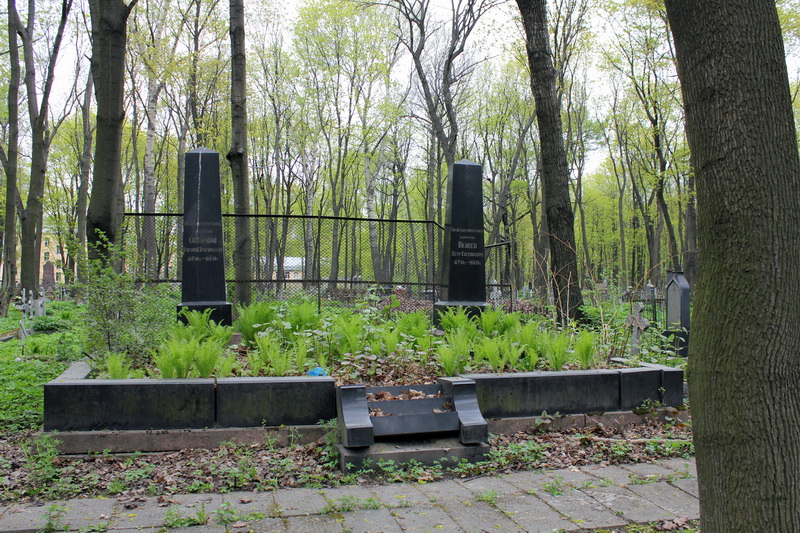 Схема расположения захоронения: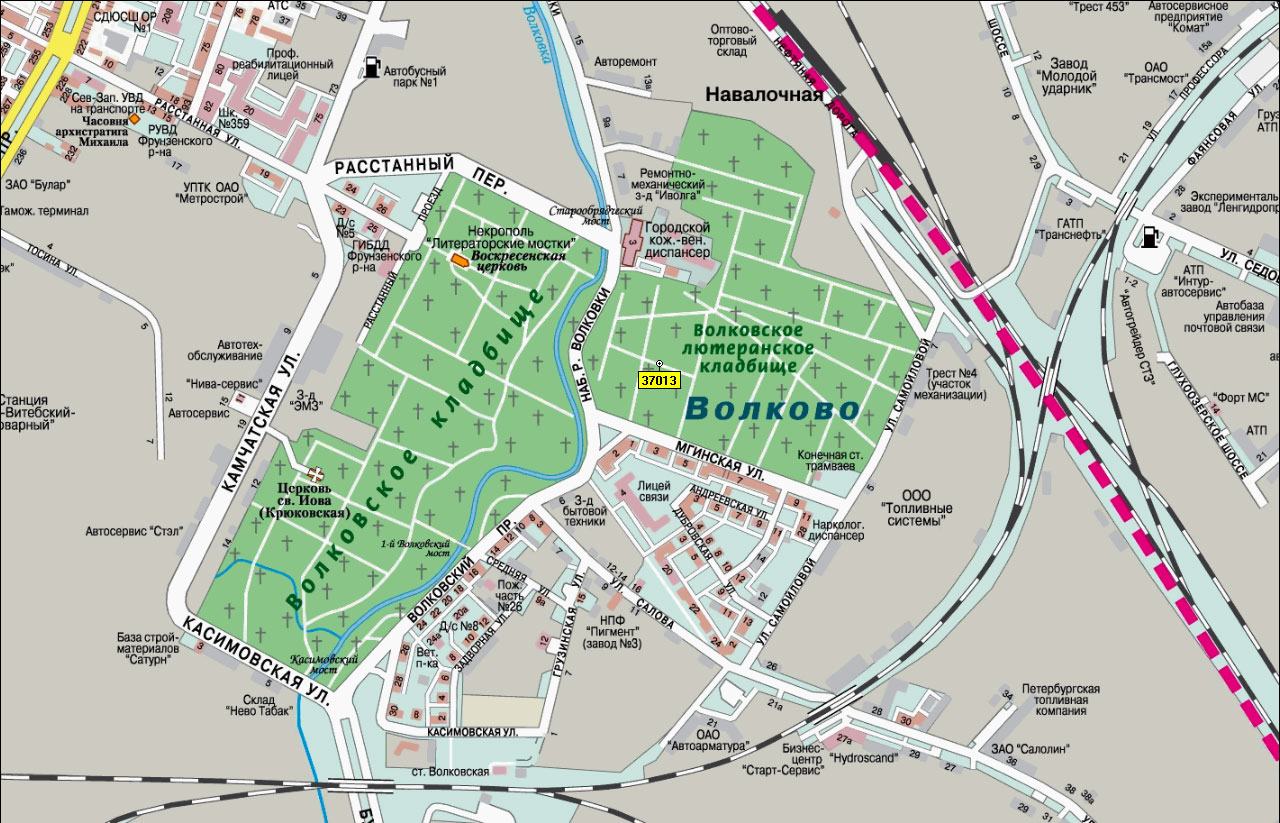 Дата заполнения паспорта: ПодписьВсегоВ том числе:В том числе:Всегоизвестныхнеизвестных22№ п\пВоинское званиеФамилия, имя, отчествоГод рожденияДата гибели\смертиМесто захоронения на кладбище. Участок кладбища12КомбригПолковникВещев Петр ЕвгеньевичСкворцов Григорий Григорьевич1899190018391940Шмидтовская дорожка.